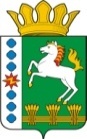 КОНТРОЛЬНО-СЧЕТНЫЙ ОРГАН ШАРЫПОВСКОГО РАЙОНАКрасноярского краяЗаключениена проект Постановления администрации Шарыповского района «О внесении изменений в Постановление администрации Шарыповского района от 30.10.2013   № 840-п «Об утверждении муниципальной программы «Развитие малого и среднего предпринимательства»  (в ред. от 23.11.2018 № 810-п, от 11.02.2019 № 55-п, от 22.04.2019 № 164-п, от 27.11.2019 № 548-п, от 06.11.2020 № 506-п)15 декабря  2020 год                 					                         № 131Настоящее экспертное заключение подготовлено Контрольно – счетным органом Шарыповского района на основании ст. 157 Бюджетного  кодекса Российской Федерации, ст. 9 Федерального закона от 07.02.2011 № 6-ФЗ «Об общих принципах организации и деятельности контрольно – счетных органов субъектов Российской Федерации и муниципальных образований», ст. 15 Решения Шарыповского районного Совета депутатов от 20.09.2012 № 31/289р «О внесении изменений и дополнений в Решение Шарыповского районного Совета депутатов от 21.06.2012 № 28/272р «О создании Контрольно – счетного органа Шарыповского района» (в ред. от 20.03.2014 № 46/536р от 25.09.2014 № 51/573р, от 26.02.2015 № 56/671р, от 09.11.2017 № 19/197р) и в соответствии со стандартом организации деятельности Контрольно-счетного органа Шарыповского района СОД 2 «Организация, проведение и оформление результатов финансово-экономической экспертизы проектов Решений Шарыповского районного Совета депутатов и нормативно-правовых актов по бюджетно-финансовым вопросам и вопросам использования муниципального имущества и проектов муниципальных программ» утвержденного приказом Контрольно-счетного органа Шарыповского района от 16.12.2013 № 29.Представленный на экспертизу проект Постановления администрации Шарыповского района «О внесении изменений в Постановление администрации Шарыповского района от 30.10.2013 № 840-п «Об утверждении муниципальной программы «Развитие малого и среднего предпринимательства» (в ред. от 23.11.2018  № 810-п, от 11.02.2019 № 55-п, от 22.04.2019 № 164-п, от 27.11.2019 № 548-п, от 06.11.2020 № 506-п) направлен в Контрольно – счетный орган Шарыповского района 14 декабря 2020 года. Разработчиком данного проекта Постановления является администрация Шарыповского района.Основанием для разработки муниципальной программы является:- статья 179 Бюджетного кодекса Российской Федерации;- постановление администрации Шарыповского района от 30.07.2013 № 540-п «Об утверждении Порядка принятия решений о разработке муниципальных программ Шарыповского района, их формировании и реализации» (в ред. от 29.06.2015 № 407-п, от 05.12.2016 № 535-п);- распоряжение администрации Шарыповского района от 02.08.2013  № 258-р «Об утверждении перечня муниципальных программ Шарыповского района» (в ред. от 29.07.2014 № 293а-р, от 17.06.2016 № 235-р, от 01.08.2017 № 283-р, от 08.05.2018 № 171-р, от 27.11.2019 № 548-п, от 14.09.2020 №291-р).Исполнитель муниципальной программы администрация Шарыповского района.Соисполнитель муниципальной программы отсутствуют.Подпрограммы муниципальной программы:Развитие субъектов малого и среднего предпринимательства.Цели муниципальной программы:- Обеспечение устойчивого развития малого и среднего предпринимательства, направленного на улучшение социально – экономической ситуации в Шарыповском районе.Задачи муниципальной программы:Создание благоприятных условий для развития субъектов малого и среднего предпринимательства в Шарыповском районе.Мероприятие проведено 14-15 декабря 2020 года.В ходе подготовки заключения Контрольно – счетным органом Шарыповского района были проанализированы следующие материалы:- проект Постановления администрации Шарыповского района «О внесении изменений в Постановление администрации Шарыповского района от 30.10.2013 № 840-п «Об утверждении муниципальной программы «Развитие малого и среднего предпринимательства»  (в ред. от 23.11.2018 № 810-п, от 11.02.2019 № 55-п, от 22.04.2019 № 164-п, от 27.11.2019 № 548-п, от 06.11.2020 № 506-п);- паспорт муниципальной программы «Развитие малого и среднего предпринимательства».Рассмотрев представленные материалы к проекту Постановления муниципальной программы «Развитие малого и среднего предпринимательства»  установлено следующее. В соответствии с проектом паспорта Программы происходит изменение по строке (пункту) «Ресурсное обеспечение муниципальной программы» после внесения изменений строка  будет читаться:Бюджетные ассигнования по муниципальной программе «Развитие малого и среднего предпринимательства»  остаются без изменения.Вносятся изменения в подпрограмму «Развитие субъектов малого и среднего предпринимательства»  по строке (пункту) «Объемы и источники финансирования подпрограммы». После внесения изменений строка будет читаться:По подпрограмме «Развитие субъектов малого и среднего предпринимательства»  бюджетные ассигнования остаются без изменения.По подпрограмме «Развитие субъектов малого и среднего предпринимательства»  перераспределяются бюджетные ассигнования:- по мероприятию 1.4. «Субсидии на поддержку субъектов малого и среднего предпринимательства, занимающихся деятельностью в области розничной торговли в малонаселенных пунктах и бытового обслуживания населения» уменьшение в сумме 50 000,00 руб. в связи с отсутствием заявок от СМП на возмещение затрат;- по мероприятию 1.5. «Субсидии на поддержку субъектов малого и среднего предпринимательства, занимающихся деятельностью в приоритетных отраслях экономики района, связанных с развитием сельского хозяйства и рыболовства» увеличение в сумме 110 000,00 руб. в связи с наличием заявки от СМП на возмещение затрат, связанных с развитием сельского хозяйства и приобретением им основных средств;- по мероприятию 2.1. «Ежегодное проведение конкурса «Лучший предприниматель года» и конференции представителей малого и среднего предпринимательства Шарыповского района за счет средств районного бюджета» уменьшение в сумме 50 000,00 руб. ввиду отказа от проведения конференции представителей МСП в связи с исполнением решений оперативного штаба по предупреждению распространения на территории Красноярского края новой коронавирусной инфекцией, вызванной 2019-nCoV;- по мероприятию 2.2. «Реализация мер, направленных на формирование положительного образа предпринимателя, популяризации роли предпринимательства за счет средств районного бюджета» уменьшение в сумме 10 000,00 руб. в связи с не востребованностью (публикации в СМИ и в сети Интернет, создание видеосюжетов было осуществлено пресс-службой района).Проект Постановления разработан и составлен в соответствии с бюджетным законодательством и нормативно правовыми актами.При проверке правильности планирования и составления проекта Постановления нарушений не установлено.На основании выше изложенного Контрольно – счетный орган Шарыповского района предлагает администрации Шарыповского района внести изменения и  принять проект Постановления администрации Шарыповского района «О внесении изменений и дополнений в Постановление администрации Шарыповского района от 30.10.2013 № 840-п «Об утверждении муниципальной программы «Развитие малого и среднего предпринимательства»  (в ред. от 23.11.2018 № 810-п, от 11.02.2019 № 55-п, от 22.04.2019 № 164-п, от 27.11.2019 № 548-п, от 06.11.2020 № 506-п).Председатель Контрольно – счетного органа	                       				Г.В. СавчукАудиторКонтрольно – счетного органа						И.В. ШмидтРесурсное обеспечение муниципальной программыПредыдущая редакцияПредлагаемая редакция (проект Постановления)Ресурсное обеспечение муниципальной программыОбщий объем ассигнований на реализацию программы  составляет     87 094 938,00  руб., в том числе:за счет средств федерального  бюджета       10 372 000,00 руб., из них:2014 год – 4 295 000,00 руб.;2015 год – 6 077 000,00 руб.;2016 год – 0,00 руб.;2017 год – 0,00 руб.;2018 год – 0,00 руб.;2019 год – 0,00 руб.;2020 год – 0,00 руб.;2021 год – 0,00 руб.;2022 год – 0,00 руб.за счет средств краевого  бюджета       53 958 292,57  руб., из них:2014 год – 1 632 000,00 руб.;2015 год – 1 989 530,00 руб.;2016 год – 27 004 414,00 руб.;2017 год – 9 047 900,00 руб.;2018 год – 4 715 000,00 руб.;2019 год – 5 374 886,57 руб.;2020 год – 4 194 562,00 руб.;2021 год – 0,00 руб.;2022 год – 0,00 руб.за счет средств районного  бюджета       13 296 362,43  руб., из них:2014 год – 4 321 059,29 руб.;2015 год – 4 699 084,05 руб.;2016 год – 790 679,30 руб.;2017 год – 1 198 684,79  руб.;2018 год – 746 500,00 руб.;2019 год – 658 355,00 руб.;2020 год – 294 000,00 руб.;2021 год – 294 000,00 руб.;2022 год – 294 000,00 руб.за счет средств бюджетов поселений 43 633,00 руб., из них:2014 год – 14 470,00 руб.;2015 год – 14 470,00 руб.;2016 год – 14 693,00 руб.;2017 год – 0,00  руб.;2018 год – 0,00 руб.;2019 год – 0,00 руб.;2020 год – 0,00 руб.;2021 год – 0,00 руб.;2022 год – 0,00 руб.за счет внебюджетных источников 9 424 650,00 руб., из них:2014 год – 0,00 руб.;2015 год – 0,00 руб.;2016 год – 9 424 650,00 руб.;2017 год – 0,00  руб.;2018 год – 0,00 руб.;2019 год – 0,00 руб.;2020 год – 0,00 руб.;2021 год – 0,00 руб.;2022 год – 0,00 руб.Общий объем ассигнований на реализацию программы  составляет     87 094 938,00  руб., в том числе:за счет средств федерального  бюджета       10 372 000,00 руб., из них:2014 год – 4 295 000,00 руб.;2015 год – 6 077 000,00 руб.;2016 год – 0,00 руб.;2017 год – 0,00 руб.;2018 год – 0,00 руб.;2019 год – 0,00 руб.;2020 год – 0,00 руб.;2021 год – 0,00 руб.;2022 год – 0,00 руб.за счет средств краевого  бюджета       53 958 292,57  руб., из них:2014 год – 1 632 000,00 руб.;2015 год – 1 989 530,00 руб.;2016 год – 27 004 414,00 руб.;2017 год – 9 047 900,00 руб.;2018 год – 4 715 000,00 руб.;2019 год – 5 374 886,57 руб.;2020 год – 4 194 562,00 руб.;2021 год – 0,00 руб.;2022 год – 0,00 руб.за счет средств районного  бюджета       13 296 362,43  руб., из них:2014 год – 4 321 059,29 руб.;2015 год – 4 699 084,05 руб.;2016 год – 790 679,30 руб.;2017 год – 1 198 684,79  руб.;2018 год – 746 500,00 руб.;2019 год – 658 355,00 руб.;2020 год – 294 000,00 руб.;2021 год – 294 000,00 руб.;2022 год – 294 000,00 руб.за счет средств бюджетов поселений 43 633,00 руб., из них:2014 год – 14 470,00 руб.;2015 год – 14 470,00 руб.;2016 год – 14 693,00 руб.;2017 год – 0,00  руб.;2018 год – 0,00 руб.;2019 год – 0,00 руб.;2020 год – 0,00 руб.;2021 год – 0,00 руб.;2022 год – 0,00 руб.за счет внебюджетных источников 9 424 650,00 руб., из них:2014 год – 0,00 руб.;2015 год – 0,00 руб.;2016 год – 9 424 650,00 руб.;2017 год – 0,00  руб.;2018 год – 0,00 руб.;2019 год – 0,00 руб.;2020 год – 0,00 руб.;2021 год – 0,00 руб.;2022 год – 0,00 руб.Объемы и источники финансирования подпрограммыПредыдущая редакция подпрограммы Предлагаемая редакция подпрограммы  (проект Постановления)Объемы и источники финансирования подпрограммыОбщий объем бюджетных ассигнований на реализацию подпрограммы составляет в сумме 5 076 562,00 руб., краевого бюджета 4 194 562,00 руб., из них:2020 год – 4 194 562,00 руб.;2021 год – 0,00 руб.;2022 год – 0,00 руб.районного бюджета 882 000,00 руб., из них:2020 год – 294 000,00 руб.;2021 год – 294 000,00 руб.;2022 год – 294 000,00 руб.Общий объем бюджетных ассигнований на реализацию подпрограммы составляет в сумме 5 076 562,00 руб., краевого бюджета 4 194 562,00 руб., из них:2020 год – 4 194 562,00 руб.;2021 год – 0,00 руб.;2022 год – 0,00 руб.районного бюджета 882 000,00 руб., из них:2020 год – 294 000,00 руб.;2021 год – 294 000,00 руб.;2022 год – 294 000,00 руб.